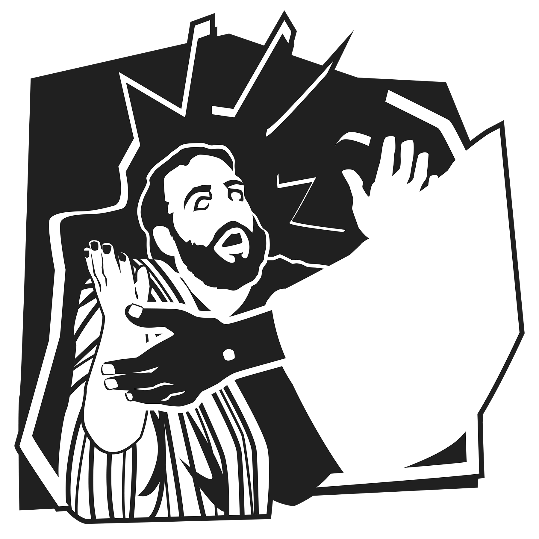 2nd Sunday of Easter“No longer Thomas then denied; he saw the feet, the hands, the side; ‘You are my Lord and God!’ he cried. Alleluia, alleluia, alleluia!” LSB 470:7AS WE GATHERShadows are powerful. Just ask the crowds in Jerusalem mentioned in Acts 5. When Peter walked by them, they brought the sick on mats, hoping that his shadow would fall upon them. It did. And the sick were healed! God’s power was working through Peter’s shadow to bring restoration in Jesus’ name. Because our Savior is risen from the dead and lives and reigns to all eternity, His power is at work among us today as well. Even when death casts its gloomy shade over us, we stand in the shadow of Jesus’ cross and empty tomb and, therefore, we are assured of His power and His provision forever. As we gather in Jesus’ presence for worship today, may He fill us with great joy as we continue to celebrate His resurrection victory and confess Him as our Lord and God!+ CONFESSION and ABSOLUTION +(LSB, Divine Service, Setting One, pg. 151)+ SERVICE OF THE WORD +HYMN “He’s Risen, He’s Risen” (LSB 480)KYRIE (LSB, pg. 152-153)HYMN OF PRAISE “This Is the Feast” (LSB, pg. 155)SALUTATION and COLLECT OF THE DAY (LSB, pg. 156)FIRST READING Acts 5:12-20 (bulletin insert)INTROIT (bulletin insert)EPISTLE Revelation 1:4-18 (bulletin insert)ALLELUIA and VERSE (LSB, pg. 156)HOLY GOSPEL John 20:19-31 (bulletin insert)HYMN “O Sons and Daughters of the King” (LSB 470, vs. 1-6)SERMON “Peace”NICENE CREED (LSB, pg. 158)PRAYER OF THE CHURCHRETURNING OF OUR FIRST FRUITSOFFERTORY “What Shall I Render to the Lord” (LSB, pg. 159)+ SERVICE OF THE SACRAMENT +Divine Service and the Close Fellowship of Holy CommunionOur Lord speaks and we listen. His Word bestows what it says. Faith that is born from what is heard acknowledges the gifts received with eager thankfulness and praise. The gifts include the Holy Supper in which we receive His true body and blood to eat and drink. Those welcome to the table acknowledge the real presence of the body and blood of Christ, confess their own sinfulness, and in true faith wish to receive the forgiveness and strength promised through this Holy Sacrament, as instructed … and in unity of faith … with God’s people here in this congregation. It is our sincerest desire that you join in the intimacy of this fellowship. However, if you are not, yet, an instructed and confirmed member-in-good-standing of a congregation of the Lutheran Church-Missouri Synod, please visit with the pastor about such a fellowship before communing. If you wish to come forward for a blessing, you are welcome to join us at the rail to receive such. Please cross your arms in front of you to indicate that desire.COMMUNION LITURGY (LSB, pg. 160-163)DISTRIBUTION “Here, O My Lord, I See Thee Face to Face” (LSB 631)POST-COMMUNION CANTICLE “Thank the Lord” (LSB, pg. 164)POST-COMMUNION COLLECT (LSB, pg. 166)BENEDICTION (LSB, pg. 166)HYMN “O Sons and Daughters of the King” (LSB 470, vs. 7-9)FAITH LUTHERAN CHURCH,Rev. Curt Hoover, Rev. Alebachew Teshome,Rev. Craig Fiebiger, Rev. Doug DeWitt2640 Buckner Road, Thompson’s Station, TN  37179, (615) 791-1880www.faithlutheran-tn.org                           All are welcome … 			… Christ is honored.